CONTRATO DE UTILIZAÇÃO DA MARCA “TABUINHAS - COMPOSTAGEM DOMÉSTICA E COMUNITÁRIA” e “O MEU MANUAL. COMPOSTAGEM DOMÉSTICA”Entre: Pedro Miguel Ribeiro Carteiro, detentor da marca nacional n.º 610326 denominada por TABUINHAS - COMPOSTAGEM DOMÉSTICA E COMUNITÁRIA, doravante designada por Tabuinhas e autor do “O MEU MANUAL. COMPOSTAGEM DOMÉSTICA”, doravante designado por MANUAL com morada em Avenida das Palmeiras n.º 144-A, 6000-381 Castelo Branco, com o número de contribuinte 206149492; e __________________________________________________,____________________ ______, com sede em _________________________________________, com o número único de matrícula e de identificação fiscal __________________, matriculada na Conservatória do Registo Comercial de __________________, com o capital social de ________ euros, neste ato devidamente representado por ____________________________________________________, na qualidade de _______________________, adiante designada por "Segundo Contratante"; Conjuntamente designadas por “partes”.Considerando que: A. A marca Tabuinhas , figurativa, encontra-se devidamente registada ao abrigo do Registo Nacional, sob o número 610326 (destinada a assinalar produtos e serviços das classes 42), a favor do Primeiro Contratante;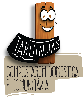 B. A marca Tabuinhas foi criada para:1) ajudar as pessoas a iniciarem e desenvolverem corretamente a Compostagem Doméstica,2) prestar serviços de consultadoria na área dos resíduos urbano, nomeadamente na implementação de projetos de Compostagem Comunitária e sistemas inovadores de taxas diferenciadas de resíduos urbanos (comumente conhecidas por: PAYT - Pay as You Throw - Pagar pelo Produzido),C. O MANUAL foi criado para quem vai desenvolver ou já desenvolve o processo de Compostagem Doméstica, cujo conteúdo e grafismo está adequado para jovens e adultos;D. O Segundo Contratante é um potencial agente de mudança de comportamentos dos seus trabalhadores e cidadãos, preocupado com as questões ambientais e compreende o alcance da Compostagem Doméstica no tratamento dos resíduos urbanos (RU), onde os biorresíduos correspondem a cerca de 40% do total;E. Portugal está sujeito ao seguinte: - Metas nacionais de reciclagem: a reciclagem de resíduos urbanos terá de aumentar da meta atual de 44% para 55% até 2025, 60% até 2030 e 65% até 2035:- Metas de reciclagem para os resíduos de embalagem: 65% até 2025 e 70% até 2030;- Meta deposição em aterro: até 2035 só 10%, ou menos, da quantidade total de resíduos urbanos produzidos;- A partir de 2027 os biorresíduos apenas contabilizam para a meta de reciclagem se a origem for de recolha seletiva;- A partir de 2024, a recolha seletiva de biorresíduos será obrigatória.F. O Segundo Contratante pretende utilizar a marca Tabuinhas, se necessário, em campanhas de sensibilização, através da produção de folhetos, cartazes e transmissão eletrónica, nomeadamente nas redes sociais;G. O Segundo Contratante pretende distribuir gratuitamente o MANUAL em forma impressa e/ou digital pelos seus funcionários, clientes e/ou população em geral;H. O Primeiro Contratante concede ao Segundo Contratante o direito a usar a marca Tabuinhas e o MANUAL nos termos e para os efeitos do presente contrato;I. O Segundo Contratante não está autorizado à produção de materiais (incluindo o MANUAL) com a marca Tabuinhas cujo objetivo é obter proveitos económicos nem tão pouco a cedência da referida marca a terceiros.É celebrado o presente contrato nos termos que adiante se especificam: Cláusula 1.ª ObjetoO Primeiro Contratante concede ao Segundo Contratante o direito não transmissível de utilizar de forma não exclusiva a marca Tabuinhas e distribuição do MANUAL nos termos para os efeitos do presente contrato.A aposição da marca Tabuinhas deve obedecer a apresentação gráfica.O Segundo Contratante deve enviar a respetiva logomarca e um pequeno texto (máximo 200 palavras) biográfico a ser incluído, a cago do Primeiro Contratante, no MANUAL nos locais predefinidos, identificados no modelo enviado em conjunto com o presente Contrato.Cláusula 2.ª Declaração de utilizaçãoApesar de desejável, é facultativa o envio de informação sobre a utilização da marca Tabuinhas e distribuição do MANUAL.Cláusula 3.ºValor de utilização da marca e do MANUALO Segundo Contratante pagará um valor único de 275 euros (duzentos e setenta e cinco euros, mais impostos).Ou, em alternativa, encomendar lotes impressos com um mínimo de 1000 (mil) exemplares cada no valor de 3000 euros (três mil euros).Cláusula 4.ªPagamento O Segundo Contratante deverá pagar o valor acordado, em função da escolha prevista na Cláusula 3.ª, no prazo de 22 dias úteis a contar da data de emissão da respetiva fatura pelo Primeiro Contratante. O Segundo Contratante desde já declara e aceita que as faturas possam ser emitidas pelo Primeiro Contratante por via eletrónica, em suporte digital ou em suporte papel. O não pagamento de uma fatura dentro do respetivo prazo dá lugar à aplicação de juros de mora à taxa legal em vigor até integral pagamento, sem prejuízo de outros direitos que assistam ao Primeiro Contratante.Cláusula 5.ªPrazos de entrega O MANUAL, em formato digital, é entregue até 15 dias corridos após entrega da logo marca e texto biográfico e confirmação do pagamento da respetiva fatura.O MANUAL, em formato impresso, é entregue até 30 dias corridos após entrega da logo marca e texto biográfico e confirmação do pagamento da respetiva fatura.Cláusula 6.ªCessação do contratoO contrato estingue-se com a entrega do MANUAL. Cláusula 7.ªResolução de litígios Este contrato será regido pelo direito Português e deverá ser interpretado em conformidade com o mesmo. As Partes comprometem-se a resolver todos os litígios decorrentes deste contrato de forma amigável e de acordo com os ditames da boa-fé. No caso de não ser alcançada qualquer solução amigável sobre qualquer litígio relativo à validade, interpretação ou execução do presente acordo, os Tribunais de Castelo Branco terão jurisdição exclusiva.O presente contrato é celebrado numa via com assinatura digital de ambas as partes e enviado por correio eletrónico ou, em alternativa, em duas vias de igual valor, enviado por correio postal, ficando cada uma das partes com um exemplar. Feito em _____________, aos _____ dias de ____________de 2020 Pelo PRIMEIRO CONTRATANTE Pelo SEGUNDO CONTRATANTE